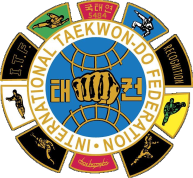 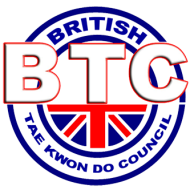 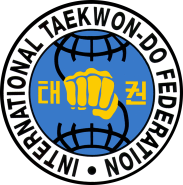 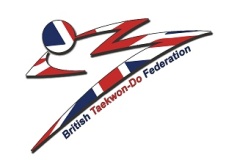 1st KupGrade from Black ends to 1st Degree Black BeltBelt Colour – Black BeltBlack Belt is the opposite of White.  Therefore signifying the maturity and proficiency in Taekwon-Do.  It also indicates the wearer’s imperviousness to darkness and fear.			Pattern:			-		Choong MooMeaning:Choong Moo was the name given to the great Admiral Yi Soon-Sin of the Lee Dynasty.  He was reputed to have invented the first armoured battleship (Kobukson) in 1592, which is said to be the precursor of the present day submarine.  The reason why this pattern ends up with a left hand attack is to symbolise his regrettable death, having no chance to show his unrestrained potentiality, checked by the forced reservation of his loyalty to the King.Pattern Information:The pattern consists of 30 movements.The new movements introduced in this pattern are:High Section, Inward Knifehand Strike	-		Nopunde, Anaero Sonkal TaerigiFlying Side Kick			 	-		Twimyo Yop Chagi			High Section, Inward Reverse		-		Nopunde, Anaero Sonkal Dung     Knifehand Strike						TaerigiMiddle Section, Back Piercing Kick 	-		Kaunde, Dwit ChagiJump and turn 360 degrees, landing in a left L Stance, Knifehand Guarding Block.Sitting Stance, Inward Outer		-		Annun Sogi, Anaero Bakat Palmok        Forearm Block 						Makgi  Sitting Stance, High Backfist Strike 	-		Annun Sogi, Nopunde Dung Joomuk  								TaerigiL Stance, Middle Section Knifehand	-		Niunja Sogi, Kaunde Sonkal Kyotcha                 X Block							MakgiWalking Stance, Twin Palm Heel		-		Gunnun Sogi, Sang Sonbadal Ollyo                              Upward Block						MakgiThis ends the theory section of the requirements up to black belt.  It is sufficient to say that your knowledge should be comprehensive at this stage.  Your method of answering the theory questions should be sharp as your practical Taekwon-Do.The practical format of the black belt grading is unpredictable, as no two gradings are alike.  The grading may be simple or complicated accordingly, with emphasis placed on either patterns or combinations.  The most important factor to remember is that your Grading Examiners will be looking for the five tenets of Taekwon-Do in every person.Make sure you express the proper etiquette to:					Your fellow students					Your grading partner					Your seniors					The Grading Examiner and Committee Members					Breaker Board and Breaker StandRemember:					Courtesy					Integrity					Perseverance					Self Control					Indomitable Spirit